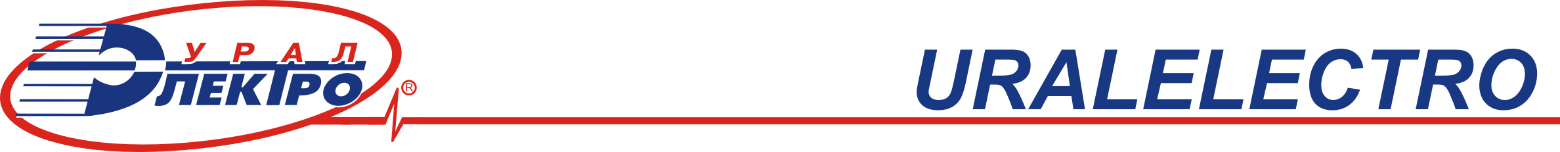                                                              Engineering CompanyОПРОСНЫЙ ЛИСТ № _______для выбора источника бесперебойного питания (ИБП)Организация	________________________________________________________________Объект	________________________________________________________________Адрес	________________________________________________________________Характеристики нагрузкиКоличество фаз	 1 	 3Номинальное напряжение на нагрузке, В	 220	 230	другое___Частота напряжения на нагрузке, Гц 	 50 	 60Характер нагрузки (Cos )	______________Гальваническая развязка нагрузки	 ДА 	 НЕТКоэффициент гармоник тока, % 	______________«Крест фактор» нагрузки (C.F.= Peak / RMS)	______________Тип питаемого оборудования, сфера деятельности__________________________________________________________________________________________________________________________________________________________________________________________________________________________________________Характеристики рабочего режимаТок, потребляемый нагрузкой, А	_____________ фаза A 	_____________ фаза B	_____________ фаза CПараметры сетиКоличество входных фаз	 1 	 3Напряжение сети, В	 220 	 380	другое ___Частота сети, Гц	 50 	другая ___Наличие нейтрали	 ДА	 НЕТКоэффициент несинусоидальности напряжения 	______________Характеристики аварийного режимаТок, потребляемый нагрузкой, А	_____________ фаза A	_____________ фаза B	_____________ фаза CНормируемая продолжительность аварийного режима, мин	_____________ Частота пропадания сетевого напряжения	___раз в ___ час / день / месяцРабота от ДГУ	 ДА 	 НЕТВариант исполнения системыС резервированием (n+1) 	 ДА 	 НЕТВнешний сервисный байпас	 ДА 	 НЕТОтдельный ввод статического байпаса	 ДА 	 НЕТЗапас по мощности на развитие системы, %	______________Характеристики АБТребуемое время заряда АБ, ч	____________Требуемое время автономной работы, мин 	____________ Тип АБ	 необслуживаемые классическиеЖелаемый срок службы АБ	 5 лет 	 10 летРазмещение АБ	 внутреннее на стеллажах в шкафахУдаленный контроль, мониторингРеле сигнализации	 ДА 	 НЕТSNMP	 ДА 	 НЕТУдаленная панель	 ДА 	 НЕТДругое 	___________________________Дополнительное оборудованиеАВР на входе системы	 ДА 	 НЕТЩит вводно-распределительный	 ДА 	 НЕТЩит распределения нагрузки	 ДА 	 НЕТСервисные розетки 220В	 ДА 	 НЕТХарактеристики объектаТемпература в помещении, °С	____макс. ____мин. ____средн.Планируемая площадь для размещения оборудования, м2	_____________Необходимость кабельной разводки	 ДА 	 НЕТРазмещение объекта	 промышленная зона	 жилая зона	 зона, удаленная от города	 другое _____________________________________________________________________________________________Дата заполнения «___» __________ 20___г.	Заполнил______________________________ (должность, Ф.И.О.)